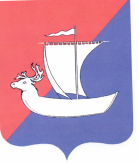 АДМИНИСТРАЦИЯ СЕЛЬСКОГО ПОСЕЛЕНИЯ «ПУСТОЗЕРСКИЙ  СЕЛЬСОВЕТ» ЗАПОЛЯРНОГО РАЙОНА НЕНЕЦКОГО АВТОНОМНОГО ОКРУГАП О С Т А Н О В Л Е Н И Еот   04.09 .2023    № 95 с. Оксино Ненецкий автономный округО  ВНЕСЕНИИ ИЗМЕНЕНИЙ В ПОСТАНОВЛЕНИЕ АДМИНИСТРАЦИИ  СЕЛЬСКОГО ПОСЕЛЕНИЯ «ПУСТОЗЕРСКИЙ СЕЛЬСОВЕТ» ЗАПОЛЯРНОГО РАЙОНА НЕНЕЦКОГО АВТОНОМНОГО ОКРУГА ОТ 20.01.2023 №5  «ОБ  УСТАНОВЛЕНИИ ЭКОНОМИЧЕСКИ ОБОСНОВАННЫХ ТАРИФОВ  НА  УСЛУГИ  ОБЩЕСТВЕННЫХ  БАНЬ  НА  ТЕРРИТОРИИ  СЕЛЬСКОГО ПОСЕЛЕНИЯ «ПУСТОЗЕРСКИЙ  СЕЛЬСОВЕТ» ЗАПОЛЯРНОГО РАЙОНАНЕНЕЦКОГО АВТОНОМНОГО ОКРУГА МУНИЦИПАЛЬНОМУ  КАЗЕННОМУ  ПРЕДПРИЯТИЮ «ПУСТОЗЕРСКОЕ» НА 2023 ГОД»Руководствуясь  Уставом Сельского поселения «Пустозерский сельсовет» Заполярного района Ненецкого автономного округа, Порядком  принятия решений об установлении тарифов на услуги муниципальных предприятий и учреждений, утвержденным Решением Совета депутатов  муниципального образования «Пустозерский  сельсовет» Ненецкого автономного округа от 09.03.2011 № 3, рассмотрев обращение директора МКП «Пустозерское» от 04.09.2023 №70 в связи с проведением капитального ремонта здания общественной бани  в п.Хонгурей, Администрация  Сельского поселения «Пустозерский сельсовет» Заполярного района Ненецкого автономного округа ПОСТАНОВЛЯЕТ:1.  Внести изменения в постановление Администрации Сельского поселения  «Пустозерский сельсовет» Заполярного района  Ненецкого автономного округа  от 20.01.2023  №5 «Об  установлении экономически обоснованных  тарифов на услуги общественных бань на территории  Сельского поселения «Пустозерский сельсовет» Заполярного района  Ненецкого автономного округа  муниципальному казенному  предприятию «Пустозерское» на 2023 год»:1.1. Абзац 4 в п.1  изложить в новой редакции   «с 1 июля 2023 года по 15 августа 2023 года  в размере 9 547 (Девять тысяч  пятьсот  сорок  семь ) рублей  14 коп. одного посещения (помывки) и с 16 августа по 30 сентября 2023 года  в размере 33 253 (Тридцать три тысячи двести пятьдесят три) рубля 63 коп. одного посещения (помывки)».2. Настоящее  Постановление вступает в силу после его официального опубликования (обнародования) и распространяет свое действие на правоотношения  возникшие с 16 августа 2023 года.Глава Сельского поселения«Пустозерский сельсовет» ЗР НАО                                                           С.М.Макарова